Հավելված  7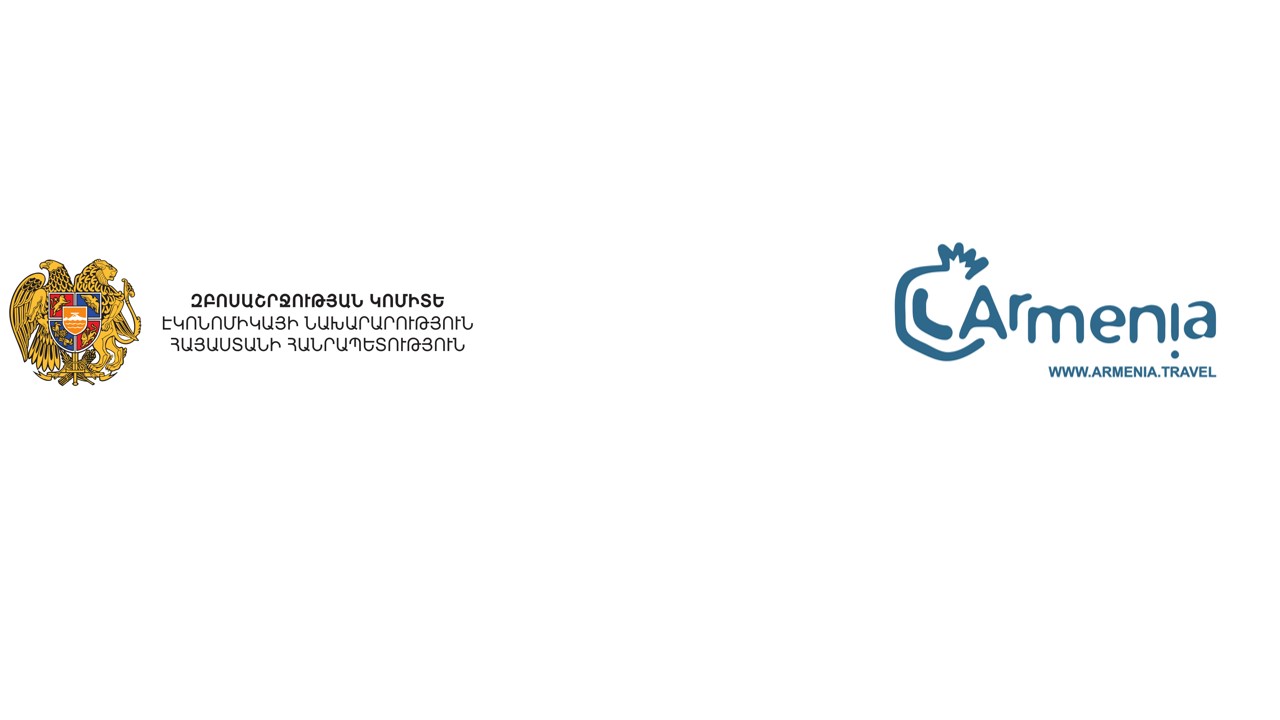 ՄրցույթՀՀ Զբոսաշրջության կոմիտեի գովազդատեղեկատվական նյութերի բովանդակության մշակում և թարգմանություն Զբոսաշրջության Կոմիտեի մասինՀՀ ԷՆ Զբոսաշրջության կոմիտեն Հայաստանի զբոսաշրջության զարգացման պետական քաղաքականության մշակման և իրականացման պետական լիազոր մարմինն է, որի հիմնական գործառույթներից է Հայաստանի ճանաչելիության բարձրացումն աշխարհում: Մրցութային ծրագրի նկարագրությունըԾրագրի շրջանակներում մշակվելու է Հայաստանի մասին գովազդատեղեկատվական բազմալեզու նյութերի բովանդակություն` որոնք լավագույնս ներկայացնում են Հայաստանի մշակութային, բնության, ժամանցային, արկածային, գործարար, առողջարանային, բժշկական զբոսաշրջության տեսակները: Ծրագրի նպատակն է նպաստել Հայաստանի մասին գովազդատեղեկատվական նյութերի թարմացմանը, նորարար բովանդակության ստեղծմանը եւ դրանց թիրախային առաջխաղացմանը։Ծրագրի արդյունքներըԾրագրի ակնկալվող արդյունքներն են`Գովազդատեղեկատվական փաթեթների բովանդակության մշակում եւ թարգմանություն Բրոշյուրներթռուցիկներքարտեզներայլ անհրաժեշտ նյութերԴիմելու պայմաններըԾրագրի իրականացման համար կարող են դիմել այն իրավաբանական անձինք, որոնք ունենԳրավիչ թեմատիկ բովանդակության մշակման եւ խմբագրման փորձՀետազոտական աշխատանքների իրականացման փորձԹարգմանությունների համար անհրաժեշտ մասնագիտական կազմ կամ համապատասխան պայմանագրերՆմանատիպ ծրագրերի իրականացման նախկին փորձՀետաքրքրված դիմորդները պետք է ներկայացնեն հետեւյալ տեղեկատվությունը ՀՀ Էկոնոմիկայի նախարարություն` համաձայն մրցութային ընթացակարգի:Կազմակերպության գրանցման վկայականԿազմակերպության իրավասու մարմնի որոշումը մրցույթին նախատեսված պայմաններով մասնակցելու վերաբերյալԿազմակերպության պորտֆոլիո` ընդգծելով նմանատիպ նախագծերում փորձը և համագործակցություններըԾրագիր և կատարվող աշխատանքների ժամանակացույց Ներգրավվող մասնագետների տվյալներ, ինքնակենսագրականներՖինանսական առաջարկ, որտեղ նշված են միավորի արժեքներըԾառայությունների մատուցման պայմանագրերՄրցակցային առավելությունը նկարագրող այլ փաստաթղթեր (ըստ ցանկության)ՀաշվետվողականությունըԸնտրված կազմակերպությունը սերտորեն կհամագործակցի Զբոսաշրջության կոմիտեի մարքեթինգի վարչության հետ` ստանալով անհրաժեշտ ուղղորդումներ եւ տեղեկատվություն ծրագրի ընթացքում առաջացած հարցերի վերաբերյալ, իսկ հաշվետվությունները կներկայացնի ՀՀ ԷՆ Զբոսաշրջության կոմիտեի կողմից ստեղծված մրցութային հանձնաժողովի եզրակացությանը հետեւյալ սկզբունքով`բոլոր նյութերը պետք է ներկայացվեն ՀՀ ԷՆ Զբոսաշրջության Կոմիտե հանձնման եւ ընդունման ակտերով` ստորագրված եւ կնքված:կատարված աշխատանքների բովանդակային եւ ֆինանսական հաշվետվությունը պետք է ներկայացվի հետեւյալ մանրամասներով` Մրցութային ծրագրի ժամկետը եւ պայմաններըՀաշվետվությունների ներկայացման վերջնական վերջնաժամկետ` դեկտեմբեր 10, 2020.:Վճարման ընթացակարգըԾրագրի իրականացման համար կանխավճար չի նախատեսվում: Միջոցառման կազմակերպչական գործընթացը մեկնարկում է ՀՀ ԷՆ Զբոսաշրջության կոմիտեի կողմից յուրաքանչյուր միջոցառման համար գրավոր պատվերի հիման վրա եւ իրականացվում ֆինանսական մասի հաստատումից հետո։Հերթական վճարումներն իրականացվելու են համաձայն կատարված աշխատանքի արդյունքում ներկայացված հաշվետվությունների։Նյութերի օգտագործման իրավունքներըԾրագրի արդյունքում ստեղծված նյութերը համարվելու են ՀՀ ԷՆ Զբոսաշրջության Կոմիտեի սեփականությունը: Գործողություն
(Ներկայացնել իրկանացված գործողության տեսակը)Նկարագիր(Ներկայացնել կատարված աշխատանքի մանրամասները)Ժամկետ
(Նշել ժամանակահատվածը համապատասխան տողի համար)Արդյունք
(Ներկայացնել հանձնվող արդյունքը համապատասխան տողի համար)Արժեք
(Ներկայացնել ծախսը)Ստեղծվող նյութերԾախսային տող 1Ծախսային տող 2Ծախսային տող 3